Proposal for the window replacement We want to replace the windows with exact like for like, that is:2 wooden casements to be fitted into the existing stone mullion frame. Each one to be able to be opened. Each to have a central baton across the middle.Each one to have the existing window furniture re-used – black hammered iron monkey tail design, or exact replacement if the joiner advises that the existing one is no longer fit for purpose.Single glazed glass.I am currently awaiting quotations from two local joiners/window suppliers.Photo below of the existing window casements which we are intending to match exactly.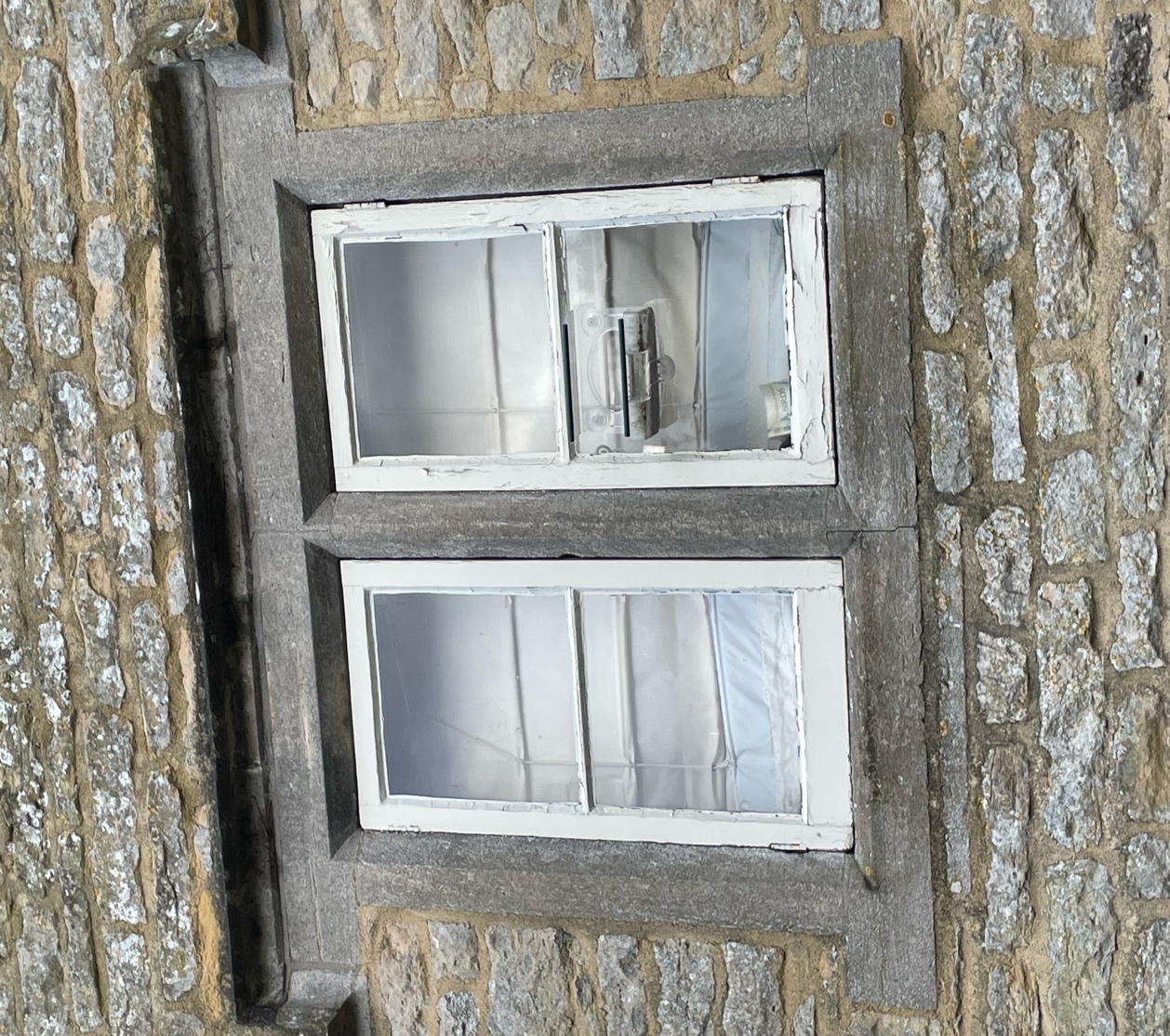 NB I think this is all covered in the Design and Access Statement but I had an email saying that I hadn’t submitted details of the proposed new casements.